	The Catholic University of America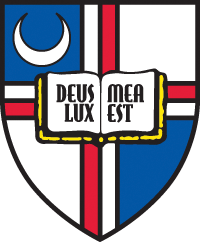 	Committee for the Protection of Human Subjects (CPHS)Justification For Exemption FormPlease Check One:	Faculty	Staff 	Student    Title of Study  	Faculty Advisor (If student PI)	FWA00004459Description of Research Procedures:This project is exempt under 45 CFR 46.104  		           For the following reason(s): Principal Investigator’s NameDateSchoolDepartment